ŠKOLNÍ VZDĚLÁVACÍ PROGRAMpro přípravnou třídu základní školy       ŠVP PV - „ K dobrému startu “,1.9.2012Základní škola Litoměřice, Na Valech 53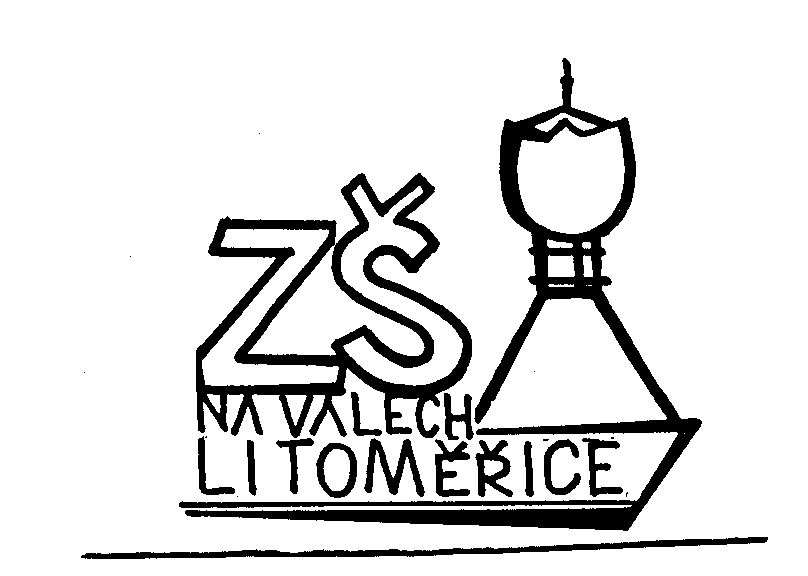 OBSAH:Identifikační údaje o přípravné třídě			4Obecná charakteristika základní školy			4Podmínky vzdělávání v přípravné třídě			4Organizace vzdělávání v přípravné třídě		6Charakteristika ŠVP pro přípravnou třídu		7Vzdělávací obsah ŠVP pro přípravnou třídu		86.1)	Třídní vzdělávací  program		         10Konkretizované očekávané  výstupy RVP PV         14Evaluační systém přípravné třídy		         321. IDENTIFIKAČNÍ  ÚDAJE  O  PŘÍPRAVNÉ TŘÍDĚ          Zřízení  přípravné třídy      Přípravná třída byla zřízena  při Základní škole Litoměřice, Na Valech 53 s provozem od           1.září 2007.                                                                       Přípravná třída se nachází v přízemí budovy v Masarykově ulici 30/2218, Litoměřice       V  přípravné třídě  se bude pracovat podle ŠVP pro přípravnou třídu.2.  OBECNÁ  CHARAKTERISTIKA ZÁKLADNÍ  ŠKOLY      Přípravná třída byla zřízena  při Základní škola Litoměřice, Na Valech 53.Další údaje jsou uvedeny ve ŠVP pro Základní školu Litoměřice,Na Valech 53. 3. PODMÍNKY  PRO  VZDĚLÁVÁNÍ  V  PŘÍPRAVNÉ  TŘÍDĚ     a) Materiální podmínky přípravné třídy          Materiální podmínky přípravné třídy se budou řídit rozpočtem Základní školy       Litoměřice, Na Valech 53.     b) Hygienické podmínky přípravné třídy        Hygienické podmínky přípravné třídy jsou stejné jako v MŠ s ohledem na prostředí       v Základní škole Litoměřice, Na Valech 53.     c) Personální podmínky přípravné třídy      V přípravné třídě bude pracovat pracovnice se středoškolským vzděláním: učitelství        pro mateřské školy .      d ) Psychosociální podmínky přípravné třídy        .Pracovat se bude podle  ŠVP pro přípravnou třídu.  Ve vzdělávání dětí bude kladen důraz na rozvíjení smyslového vnímání jako  základu  veškerého přirozeného poznávání a bude věnována pozornost na prevenci  vadné výslovnosti.Velká péče bude věnována  spolupráci s rodiči a jejich informovanosti  prostřednictvím informačních nástěnek a schůzek.Součástí bude spolupráce se ZŠ,se Střediskem ekologické výchovy SEVER, Severočeskou galerií výtvarného umění Litoměřice, Okresní knihovnou K.H. Máchy Litoměřice, Pedagogicko psychologickou  poradnou  Litoměřice a dětskými lékaři, Správou  CHKO České středohoří…   e)  Organizace a provoz přípravné třídy:                1 .Děti se v přípravné třídě přijímají zpravidla  v  8.00 hodin .Poté se škola                          z bezpečnostních důvodů zamyká.Po předchozí domluvě je možné vodit                      dítě  i v jinou dobu.Při příchodu  v pozdější hodinu zvoňte!                2. Rodič je povinen osobně předat dítě učitelce a teprve potom může opustit                      prostory školy.Lze dohodnout i jiný způsob předávání.                3. Zákonný zástupce dítěte může k vyzvedávání svého dítěte pověřit i jinou osobu a                     to jen písemnou formou.Učitelka nemůže bez písemného pověření dítě předat                     nikomu jinému než zákonnému zástupci.                4. Při nástupu do přípravné třídy nabízíme dětem individuální adaptační režim,a to                     podle jejich potřeb.Tento režim lze dohodnout s ředitelem školy nebo s třídní                     učitelkou.                5. Rodiče nahlásí všechny změny v osobních údajích dítěte, ke kterým                     došlo během jeho docházky do přípravné třídy. Jsou povinni udat takové                     telefonní spojení, na kterém je možno rodiče kdykoliv zastihnout..               6. Rodiče mají právo kdykoliv dítě z jakéhokoliv důvodu z docházky do                     přípravné třídy omluvit,ale musí tak učinit den předem.Pokud nejde o předem                     známou nepřítomnost, musí dítě omluvit nejpozději do 8.00 hodin ráno, jinak                     děti lze omlouvat osobně i telefonicky do ZŠ.                 7.Přípravná třída má 1 třídu, věkové složení dětí je 5-7 let.                 8 Posláním přípravné třídy je rozvíjet zdravé a samostatné děti cestou přirozené                     výchovy, položit základy celoživotnímu vzdělávání, rozvíjet v dětech potřebu                     tvořivosti, rozvíjet jejich zájmy a respektovat jejich potřeby.Všichni zaměstnanci                      se budou snažit vytvářet pro děti radostné,podnětné a bezpečné prostředí plné                     pohody a porozumění.Věnována bude i náležitá pomoc dětem se specifickými                     vzdělávacími potřebami.                9. Přípravná třída má svůj denní organizační řád /program,uspořádání dne/,který je                     natolik flexibilní,aby mohl reagovat na aktuální změny či aktuálně změněné                     potřeby dětí. Informace jsou viditelně umístěny na nástěnkách .              10. Přípravná třída spolupracuje s rodiči s cílem rozvíjet aktivity a organizovat                     činnosti ve prospěch dětí a prohloubení vzájemného výchovného působení                     rodiny. Rodič má právo být informován o prospívání svého dítěte, o jeho                     individuálních pokrocích v rozvoji a učení. S  třídní učitelkou se domlouvají na                     správném postupu při výchově a vzdělávání jejich dítěte.              11. Rodiče mají možnost aktivně se podílet na dění v přípravné třídě, mohou se                     účastnit  různých programů, výletů a sportovních akcí, pravidelně a                     dostatečně informováni o všem, co se v přípravné třídě děje.              12  Rodiče mají právo spolurozhodovat při řešení vzniklých problémů.Tato práva                       mohou uplatnit na schůzkách s rodiči, kde jsou tato témata otevřená diskuzi.               13.. Pro rodiče nabízíme různorodý poradenský servis dle jejich zájmu, různé                       osvětové aktivity k otázkám výchovy a vzdělání předškolních dětí. 4.  ORGANIZACE  VZDĚLÁVÁNÍ  V PŘÍPRAVNÉ  TŘÍDĚ       a) Přijímání dětí do přípravné třídy             Děti jsou do přípravné třídy základní školy přijímány na žádost zákonného zástupce,                                                        na doporučení PPP, po vydání rozhodnutí ředitele školy.           b) Charakteristika třídy           Přípravnou třídu bude navštěvovat maximálně 15 dětí na doporučení PPP , na základě             vydání  rozhodnutí ředitele školy.      c) Formy a metody práceVzdělávání bude uskutečňováno ve všech činnostech a situacích, které se v průběhu  dne  vyskytnou, vyváženým poměrem spontánních a řízených aktivit.V didakticky  cílené činnosti je plněn konkrétní vzdělávací cíl formou  záměrného  i spontánního  učení. Toto učení bude založeno na aktivní účasti  dítěte, smyslovém vnímání,  prožitkovém a interaktivním učení, zpravidla ve skupinách i individuálně.  Vzdělávání dětí v přípravné třídě je založeno na individuální a individualizované práci a má intervenční charakter.učitelka se neobejde bez diagnostických činností.V didakticky  cílené činnosti je plněn konkrétní vzdělávací cíl formou záměrného  i spontánního  učení. Toto učení bude založeno na aktivní účasti dítěte, smyslovém vnímání,  prožitkovém a interaktivním učení, zpravidla ve skupinách a individuálně.Preferovány budou hravé a tvořivé činnosti.Dětem se specifickými potřebami bude věnována  maximální péče na základě  závěrů z vyšetření PPP LitoměřiceS dětmi, které mají vadu řeči, bude pracováno během individuálních logopedických chvilek a logopedických nácviků ve spolupráci s rodiči a logopedem.Mezi záměry vzdělávání budou patřit i nadstandartní aktivity školy: ozdravné pobyty, výlety, návštěvy divadla, kina, společné akce s rodiči.      d)  Režim dne:  6.00  –   8.00          ŠD  8.00  -   8.40           Ranní kruh  Kalendář přírody,gymnastikamluvidel,komunikativní dovednosti ,jazykové chvilky,smyslové hry, ranní cvičení nedo pohybové chvilky.  8.40  -   9.00           Hygiena, dopolední svačina, relaxace  9.00  -   11.00        Výchovně-vzdělávací činnosti.                                Motorická čvičení, výtvarné a pracovní činnosti, činnosti a                                   dovednosti zaměřené na oblast sebeobsluhy, sociální                                                       dovednosti, komunikativní dovednosti, matematické,                                 časové a prostorové představy, hudební projev, grafomotorická                                cvičení.                                Přiměřené přestávky dle potřeb dětí.                                Vycházky.  11.00  –   11.20     Četba na pokračování.  11.20  –   11.40     Závěrečná tečka dne.                                Hodnocení dne, rozdávání notýsků a ŽK, pochvaly.CHARAKTERISTIKA  ŠVP  PRO  PŘÍPRAVNOU  TŘÍDUŠkolní vzdělávací plán pro přípravnou tříduvychází z RÁMCOVÉHO VZDĚLÁVACÍHO PROGRAMU PRO PŘEDŠKOLNÍ VZDĚLÁVÁNÍa)  Hlavní cíl  ŠVP pro přípravnou třídu Hlavním cílem ŠVP  pro přípravnou třídu je duševní a tělesný rozvoj dětí s přihlédnutím na rozvoj sociálních vztahů s kladnými mravními zásadami, posilování estetického cítění a příprava pro bezproblémový vstup do 1. třídy ZŠ.	 b)  Rámcové cíle  ŠVP přípravné třídyRozvíjení dítěte, jeho učení a poznání :            Pomáhat dítěti rozvíjet jeho přirozené potřeby s ohledem na respektování             jeho osobních  a specifických zvláštností a vytvářet podmínky pro            optimální  rozvoj jeho osobních  předpokladů a připravit ho pro vstup             do 1. třídy ZŠ.            Umožňovat dítěti získat věku  přiměřenou fyzickou, psychickou            i sociální samostatnost, které jsou významné pro jeho  budoucí použití            v 1. třídě ZŠ.Osvojení základů hodnot, na nichž je založena naše společnost.Získání osobní samostatnosti a schopnosti projevovat se jako            samostatná  osobnost působící na své okolí.        c)  Klíčové kompetenceKompetence k učeníKompetence k řešení problémůKompetence komunikativníKompetence sociální a personálníKompetence činnostní a občanské       d) Vzdělávací oblasti  ŠVP pro přípravnou tříduDítě a jeho těloDítě a jeho psychikaDítě a ten druhý Dítě a společnostDítě a svět            Vzdělávací oblasti jsou oblasti rozvoje dítěte a jeho kompetencí.                  Tyto oblasti jsou vzájemně provázány, vytvářejí společně fungující celek,                   v životní skutečnosti nedělitelný..6. VZDĚLÁVACÍ  OBSAH  ŠVP PRO  PŘÍPRAVNOU  TŘÍDU Vzdělávací integrované blokyzáří: Barevný měsíc.říjen: Dary podzimní přírody.listopad: Čas.prosinec: Vánoce jsou za dveřmi.leden: Zima čaruje. únor: Objevujeme svět kolem nás.březen: Vítáme tě jaro.duben: Zvířata kolem nás.květen: Když všechno kvete.červen: Těšíme se na prázdninyObsah je rozdělen do 10-ti vzdělávacích integrovaných bloků s časovou dotací jeden kalendářní měsíc. Jednotlivé bloky respektují vývoj dítěte, jeho přirozený život, učení. Jednotlivé oblasti vzdělávání jsou rozlišeny na základě vztahů, které si dítě postupně utváří k sobě samému, k druhým lidem i okolnímu světu.Dítě a jeho těloDítě a jeho psychikaDítě a ten druhýDítě a společnostDítě a světVšechny oblasti se prolínají, nic se neděje samostatně.                  Hlavní cíle vzdělávání:Vycházejí ze tří základních rámcových cílůRozvíjení dítěte, jeho učení a poznání.Osvojení základů hodnot, na nichž je založena naše společnost.Získání osobní samostatnosti a schopnosti projevovat se jako samostatná osobnost působící na své okolí.  Dlouhodobé cíle :Dítě a jeho tělo:Stimulovat a podporovat zdravý růst a neurosvalový vývoj dítěte, dosáhnout fyzické pohody, zlepšovat svou tělesnou zdatnost, obratnost a manipulační dovednosti, získat základy  sebeobslužnosti a zdravých životních návyků a postojů.Dítě a jeho psychika:Získat duševní pohodu,psychickou zdatnost a odolnost,rozvíjet své jazykové schopnosti,city, vůli,sebevyjádření,vzdělávací dovednosti,získat potřebu dalšího rozvoje,poznávání a učení.Dítě a ten druhý:Vytvářet si vztahy k jinému dítěti či dospělému, posilovat,kultivovat a  obohacovat si vzájemnou komunikaci,  zajišťovat pohodu těchto vztahů.Dítě a společnost:Začlenit se do společenství ostatních lidí, do života v lidské společnosti i do světa kultury a umění, osvojit si potřebné dovednosti, návyky a postoje, přijmout společenství, morální i estetické hodnoty,stát se právoplatným členem lidské společnosti.Dítě a svět:Vytvořit si elementární povědomí o okolním světě a jeho dění, o vlivu člověka na životním prostředí, počínaje nejbližším okolím, konče globálními problémy celosvětového dosahu,vytvořit si odpovědný postoj k přírodě a životnímu prostředí.Průběžné cíleSebeobslužné činnosti, přiměřené činnosti a úkoly, aby dítě vždy dosáhlo úspěchu, společenské hry a společné aktivity, vlídné,vstřícné a radostné prostředí, uplatňovat základní společenské návyky, adaptovat se na prostředí školy, správně se chovat v krizových situacích, pečovat o své zdraví a bezpečnost, dodržovat pravidla her, zacházet šetrně s hračkami a pomůckami.Všechny stanovené cíle směřují k získávání očekávaných  klíčových kompetencí. 6.1. TŘÍDNÍ VZDĚLÁVACÍ PROGRAMVychází ze ŠVP pro přípravnou třídu.TVP je pracovní dokumentem učitelky, a proto jej lze doplňovat, přepracovávat a měnit podle potřeby.TVP je rozdělen do 10-ti  integrovaných bloků s časovou dotací jeden kalendářní měsíc..Vzdělávací integ.blokyzáří: Barevný měsíc.říjen: Dary podzimní přírody.listopad: Čas.prosinec: Vánoce jsou za dveřmi.leden: Zima čaruje. únor: Objevujeme svět kolem nás.březen: Vítáme tě jaro.duben: Zvířata kolem nás.květen: Když všechno kvete.červen: Těšíme se na prázdniny            Plán činností, které se každý měsíc opakují.                2x keramická dílna                1x zdravá výživa- vaření                1x návštěva programu v knihovně                1x návštěva programu v galerii                1xnávštěva programu v Severu                Dle nabídky kino a divadloZáří : Barevný měsícModrý týdenČervený týden Zelený týdenŽlutý týdenCharakeristika a cíle :Prostřednictvím barev vytvářet obraz svého okolí,spolupracovat,spolupodílet se,zapamatování si textu,poznávání základních barev, vytvářet si kladný vztah k přírodě.Konkrétní cíle a záměryZapamatovat si texty krátkých básní : Modrá.Červená.Zelená. Žlutá.Poznat základní barvy a jejich odstíny.Kontroluje své tělo.Dovede požádat o pomoc dospělého i vrstevníky.Umožnit dětem pobyt na čerstvém vzduchu –vycházky.Posílit dětské sebevědomí tím,že děti obstojí v prostředí bez rodičů.Základní matematické, početní a číselné pojmy a operace.Sebeobsluha.Říjen : Dary podzimní přírodyCharakteristika a cíleZpřesňování podstatných znaků,charakteristických rysů plodů podzimní přírody, zapamatování si textu, poznávání ovoco a zeleniny,sběr přírodnin při pobytu v přírodě, rozvíjení schopností navazování nových kamaráství s dětmi i dospělými,spolupracovat ve skupině.Konkrétní cíle a záměryZapamatovat si text básně.Rozvíjet pohybovou koordinaci, jemnou motoriku ruky, koordinace ruky a oka.Navazuje nová kamarádství, spolupracuje s kamarády a dospělými.Umožnit dětem pobyt na čerstvém vzduchu v přírodě, pozorování změn v přírodě,změny počasí.Základní matematické, početní a číselné pojmy a operace.Řešení problémů, sebeovládání a přizpůsobivost.Sociabilita, jak se cítíme.Vytváříme kladný vztah k přírodě.Kultura a umění, navštěva kina a programu v galerii.Sebeobsluha.Listopad : ČasCharakteristika a cíle Orientace v prostoru a čase, poruzumění, že vše se mění a vyvíjí.Konkrétní cíle a záměryKomunikace s dětmi, spolupráce při činnostech.Rozvoj a pohybová koordinace.Sebeobsluha.Rozvoj jemné motoriky ruky, koordinace ruky a oka.Orientace v čase, noc a den, vnímání časové posloupnosti, prostorová orientace, roční období, dny v týdnu, poslech četby na pokračování.Adaptabilita ke změnám,co se děje kolem nás.Kultura a umění, návštěva kina, knihovny.Poznávání hodin.Základní matematické, početní a číselné pojmy a operace.Zapamatovat si text básně.Prosinec :Vánoce jsou za dveřmiCharakteristika a cíleProstřednictvím čekání na Vánoce seznamovat a upevňovat u dětí lidové zvyky a tradice spojené s adventem a vánočními svátky.Konkrétní cíle a záměrySpolečenská pravidla a návyky.Komunikace s dětmi a dospělými.Pohybová koordinace.Bezpečí a rodina.Sebeobsluha.Sebeovládání a přizpůsobivost.Přiblížit dětem lidové zvyky a tradice Vánoc.Kultura a umění, návštěva kina, programu v galerii.Rozvoj jemné motoriky ruky, koordinace ruky a oka.Zapamatovat si text básní a koled.Společné setkání dětí a rodičů ve škole na vánočním jarmarku.Výslovnost, gramatická správnost řeči, vyjadřování.Řešení problémů a učení.Základní matemetické, početní a číselné pojmy a operace.Leden : Zima čarujeCharakteristika a cíleVyužívání zimní přírody k rozvíjení logického myšlení a chápání souvislostí. Vytvářet kladný vztah k přírodě.Konkrétní cíle a záměryZákladní matematické, početní a číselné pojmy a operace.Sebeobsluha.Uvědomovat si nebezpečí, které pro dětský organismus znamená mráz a chlad.Kultura a umění, návštěva programu v galerii, kino, divadelní představení..Rozvíjení fyzické zdatnosti s ohledem na získané poznatky o těle a zdraví, bezpečný pohyb na sněhu a ledu.Vytvářet kladný vztah k životnímu prostředí.Řešení problémů, sebeovládání a přizpůsobivost.Znát hlavní znaky zimního období, vlastnosti sněhu a ledu, pokusy s táním sněhu.Změny počasí a jeho pozorování, zimní radovánky a sport.Zapamatovat si text básně.Porozumění, vyjadřování, dorozumívání.Únor : Objevujeme svět kolem násCharakteristika a cíleProstřednictvím světa  kolem nás chápat souvislosti a zákonitosti obrazu svého okolí.Vytváření nových vztahů mizi dětmi, nová kamarádství.Konkrétní cíle a záměryRozvíjení fyzické zdatnosti s ohledem na získané poznatky o těle a zdraví.Rozvoj jemné motoriky ruky, koordinace ruky a oka.Adaptabilita ke změnám, co se děje kolem nás.Znát své tělo, nepřeceňovat své síly, ale ani je nepodceňovat.Sebeobsluha.Základní matematické, početní a číselné pojmy a operace.Probouzení ochranitelských rysů chování dětí, přikrmování ptáků.Rozvíjení spolupráce na ochranitelských aktivitách.Zapamatovat si text básně.Seznamovat děti s lidovými zvyky a tradicemi, masopust, karneval.Kultura a umění, návštěva kina, knihovny.Řešení problémů, sebeovládání a přizpůsobivost.Výslovnost, gramatická správnost řeči.Zdraví, bezpečí, čistota.Komunikace s dětmi, spolupráce při činnostech.Březen : Vítáme tě jaroCharakteristika a cíleVyužívání jarní přírody k rozvíjení logického myšlení a chápání souvislostí.Vytvářet kladný vztah k přírodě.Konkrétní cíle a záměryRozvoj jemné motoriky ruky, koordinace ruky a oka.Rozvoj pohybových dovedností s hudbou.Posilování představivosti afantazie.Poznávání lidových tradic a zvyků.Vnímání probouzejících se přírodních krás v nejbližším okolí.Sebeobsluha.Základní matematické, početní a číselné pojmy a operace.Výslovnost ,gramatická správnost řeči, porozumění, vyjadřování, dorozumívání.Pozornost soustředěnost, pamět.Sledování návaznosti přírodních jevů.Duben : Zvířata kolem násCharakteristika a cíleSeznámení s podstatnými znaky a charakteristickými rysy zvířat. Vytváření kladného vztahu ke zvířatům.Konkrétní cíle a záměryPřipomenout si Den Země.Uplatňování svých potřeb, přání s ohledem na druhého.Umět si poslechnout pohádku, vyprávět o ní.Posilování představivosti a fantatie, poznat charakteristické rysy lidské i zvířecí postavy.Základní matemetické, početní a číselné pojmy a operace.Sebeobsluha.Vůle, vytrvalost, city a jejich projevy.Sebevědomí a sebeuplatnění.Pozornost, soustředěnost, paměť.Klíčení a druhy semen.Květen : Když všechno kveteCharakteristika a cíleVyužívání rostlin a stromů k rozvoji logického myšlení a chápání souvislostí. Vytvářet kladný vztah k přírodě.Konkrétní cíle a záměryPozorování rostlin a stromů v přírodě.Rozvíjení pohybových dovedností , sladit pohyb s hudbou.Znát podmínky pro růst rostlin a stromů.Základní matematické, početní a číselné pojmy a operace.Sebeobsluha.Posilování všech smyslů.Upřesnění podstatných znaků a charakteristických rysů rostlin a stromů.Respektování daných pravidel, uvědomění si svých práv a povinností.Porozumění, že se vše vyvíjí a mění.Sledování návaznosti přírodních jevů.Rozvíjet fantazii, představivost, tvořivost.Červen : Těšíme se na prázdninyCharakteristika a cíleSeznamování a upevňování národních tradic a zvyků, seznamování se s jinými zeměmi a kulturami, cestování. Kam pojedu na prázdniny.Konkrétní cíle a záměryZákladní matemetické, početní a číselné pojmy a operace.Sebeobsluha.Dopravní prostředky.Umět spolupracovat ve skupině.Poznávání rozdílů mezi blízkým i vzdáleným prostředím, život v něm. Znát i jiné kultury.Využívání základů slušného chování mezi lidmi, ale i mezi člověkem a přírodou.Umět být vytrvalý, ovládat se.Samostatně vystupovat.Uplatňování svých potřeb, přání s ohledem na druhého.Vyjádřit svá vlastní pozorování, své zkušenosti.Vytvoření myšlenkové mapy na každý měsíczáří: Barevný měsíc.říjen: Dary podzimní přírody.listopad: Čas.prosinec: Vánoce jsou za dveřmi.leden: Zima čaruje. únor: Objevujeme svět kolem nás.březen: Vítáme tě jaro.duben: Zvířata kolem nás.květen: Když všechno kvete.červen: Těšíme se na prázdninyLOGOPEDICKÁ  PREVENCEV rámci ročního plánu respektujeme:Posloupnost přirozeného řečového vývoje dětíMěsíční strukturaCelý měsíc procvičujeme určitou skupinu hlásek - -samohlásky,PBM,FVH CH, NDT, ŇĎŤ, KGJ, CSZ, ČŠŽ, LRŘ.V rámci jemné motoriky,při práci s různými materiály procvičujeme jednotlivé úchopy a vizuomotorickou koordinaci.V grafomotorických cvičeních respektujeme posloupnost  vývoje grafických dovedností.Použitá říkadla a pohybové hry vycházejí z motivace a procvičujeme v nich danou skupinu hlásek.Září1.Rozvoj mluvmího projevu, porozumění pokynům, rozvoj slovní zásoby,podstatná jm 2.Procvičované hlásky – samohlásky ( auto,kašpárek, vrabec).3.Grafomotorická cvičení - -volné čárání, zobání.4.Jemná motorika – hra s pastelínou – uždibování válečky,otisky.5.Říkadla,pohybové hry.Říjen1.Rozvoj mluvního projevu – rozvoj slovní zásoby – vyjádření citů,přání2.Procvičované hlasky -.P,B,M(Pepa,buben,mlýnek).3.Grafomotorická cvičení – kývání, mletí.4.Jemná motorika – hra a tvoření z přírodnin – šišky,šípky,koberec z přírodnin.5.Říkadla,pohybové hry – Meleme kávuListopad1.Rozvoj mluvního projevu – souvislé vyjadřování – popis obrázku.2.Procvičované hlásky – F, V, H, CH (drak, větrník, buchty, houpačka)3.Grafomotorická cvičení – houpání , horní oblouk4.Jemná motorika – hra a tvoření z přírodnin – šišky, listí, žaludy, jeřabiny5.Říkadla,pohybové hry – Větrník, Na mák Prosinec1.Rozvoj mluvního projevu –  zvyšovat poůživání sloves2.Procvičované hlásky – N, D, T (panenka, auto, teta)3.Grafomotorická cvičení – horizontální a vertikální čáry4.Jemná motorika – hra z papírem, překládání, vytrhávání, lepení5.Říkadla,pohybové hry – Leden1.Rozvoj mluvního projevu – zvyšovat poůživání přídavných jmen2.Procvičované hlásky – Ň, Ď, Ť, (sáně lodičky, budík, vodník)3.Grafomotorická cvičení – šimmé čáry, vinutí4.Jemná motorika – spirálky, namotávání, plošné obrysy5.Říkadla,pohybové hry – Saňe, Děda, Padá sníhÚnor1.Rozvoj mluvního projevu – vyprávění, rytmizace slov2.Procvičované hlásky – K, G, J, (kulička, Gusta, listonoš)3.Grafomotorická cvičení – kombinace čar, obloučky4.Jemná motorika – dřevo, kůra, špejle5.Říkadla,pohybové hry – Poštovský panáček, Klubíčko, Měla babkaBřezen1.Rozvoj mluvního projevu – významové kategorie slov, sluchově rozličovat 1. hlásku2.Procvičované hlásky – C, S, Z, (cvrček, slimák, muzikanti)3.Grafomotorická cvičení – smyčky, vlnovky4.Jemná motorika – vlnky, nitě, provázky5.Říkadla,pohybové hry – Cvrček, Slimák, MuzikantiDuben1.Rozvoj mluvního projevu – klást otázky, odpovídat, délka samohlásky ve slově2.Procvičované hlásky – Č, Š, Ž, (kočka, liška, žába)3.Grafomotorická cvičení – přerušovaná horizontální a vertikální čára4.Jemná motorika – textilní odstřižky, tisk na látku5.Říkadla,pohybové hry –Žába skáče, Když jsem já sloužil, ŽábaKvěten1.Rozvoj mluvního projevu – reprodukce děje, zabarvení hlasu2.Procvičované hlásky – L, R, Ř, (vrána, oříšek, řeže pila)3.Grafomotorická cvičení – ostré lomení, smyčky4.Jemná motorika – drobné předměty (knoflíky, patenty, párátka, sponky na papír)5.Říkadla,pohybové hry – Řežu dříví, Vráno, Na křepelkuČerven1.Rozvoj mluvního projevu – rýmy, žerty, hádanky, hra se zvukovou stránkou řeči2.Procvičované hlásky – opakování dle potřeby a zájmu dětí3.Grafomotorická cvičení – opakování dle potřeby a zájmu dětí4.Jemná motorika – luštěniny, semínka5.Říkadla,pohybové hry – opakování, hra na štafetu, na ztracenou melodiiTýdenní a denní strukturaJednotlivé činnosti jsou spojeny motivací (roční období, obrázek k hlásce, báseň)Respektujeme zásady psychohygieny a vývojových zákonitostí, pravidelnost + možnost improvizace, nenásilnost + hravá formaSložení logopedické chvilky (gymnastika mluvidel, dechová cvičení, smyslová cvičení, artikulační cvičení, rytmicko – melodická cvičení, pohybová hraa báseň, grafomotorická cvičení, hra s materiálem)Nástěnky pro rodiče (texty písní a básní, grafomotorické cviky, apod.)7.KONKRETIZOVANÉ OČEKÁVANÉ VÝSTUPY RVP PVMateriál „Konkretizované očekávané výstupy“ doplňuje dokument Rámcový vzdělávací program pro předškolní vzdělávání (dále RVP PV). Konkretizované očekávané výstupy rozpracovávají a zpřesňují jednotlivé očekávané výstupy v rámci vzdělávacích oblastí v RVP PV, které jsou popsány v optimální úrovni a které lze považovat pro děti na konci předškolního období za žádoucí. Konkretizované výstupy upřesňují požadavky na jednotlivé očekávané výstupy v podobě činností a příležitostí tak, aby bylo zcela jasné, co by mělo dítě zpravidla na konci předškolního vzdělávání dokázat. S pomocí konkrétních očekávaných výstupů stanoví pedagogové v rámci integrovaných bloků cílenou vzdělávací nabídku, která je pro naplňování očekávaných výstupů smysluplná a účelná. Ke snadnější orientaci jsou výstupy kódovány, uspořádány nejen do pěti vzdělávacích oblastí RVP PV, ale v jejich rámci dále utříděny do konkrétnějších „podoblastí“ rozvoje a učení dítěte. Protože vzdělávací oblasti v RVP PV se vzájemně prolínají, jsou i některé očekávané výstupy uváděné v jednotlivých vzdělávacích oblastech provázané, popř. se do určité míry opakují. Dále jsou očekávané výstupy uvedeny ve zkrácené podobě a pojmy, které upřesňují očekávaný výstup, se posouvají do kategorie konkretizovaný výstup. Struktura:Dítě a jeho tělo (oblast biologická)Fyzický rozvoj a pohybová koordinaceJemná motorika, koordinace ruky a okaSebeobsluhaZdraví, bezpečíDítě a jeho psychika (oblast psychologická) Jazyk a řečVýslovnost, gramatická správnost řeči, porozumění, dorozumívání, vyjadřování     5.2.2.  Poznávací schopnosti a funkce, představivost, fantazie, myšlenkové operaceVnímáníPozornost, soustředění, paměťTvořivost, vynalézavost, fantazieRozlišování obrazných a grafických symbolů, grafické vyjadřováníČasoprostorová orientaceZákladní předmatematické představy, početní a číselné pojmy a operaceŘešení problémů, učeníSebepojetí, city, vůleSebevědomí, sebeuplatněníSebeovládání, přizpůsobivostSebepojetí, city, vůleDítě a ten druhý (oblast interpersonální)Komunikace s dospělýmKomunikace s dětmi, spolupráce při činnostechSociabilitaDítě a společnost (oblast sociokulturní)Společenská pravidla a návykyZařazení do společenstvíKultura, umění Dítě a svět (oblast environmentální)Poznatky, sociální informovanostAdaptabilita ke změnámVztah k životnímu prostředíVZDĚLÁVACÍ OBLAST 5. 1 DÍTĚ A JEHO TĚLO (BIOLOGICKÁ)VZDĚLÁVACÍ OBLAST 5. 2 DÍTĚ A JEHO PSYCHIKA (PSYCHOLOGICKÁ)VZDĚLÁVACÍ OBLAST 5. 3 DÍTĚ A TEN DRUHÝ (SOCIÁLNÍ)VZDĚLÁVACÍ OBLAST 5. 4 DÍTĚ A SPOLEČNOST (SOCIOKULTURNÍ)VZDĚLÁVACÍ OBLAST 5. 5 DÍTĚ A SVĚT (ENVIRONMENTÁLNÍ) 8.  EVALUAČNÍ   SYSTÉM  PŘÍPRAVNÉ   TŘÍDYCíl :  -  zvyšování míry spokojenosti dětí a jejich rodičů se systémem práce v přípravné třídězvyšování pracovní spokojenosti pedagogůzvyšování odborných znalostí v oblasti předškolního vzdělávánímapování vhodnosti obsahu tématických celků a jejich časového zařazenízjišťování schopnosti poradenství pedagoga při přechodu dětí do 1. tř. ZŠmapování osobní kvality či nedostatky v přístupu k dětemhledání vhodné cesty k odstranění případných nedostatkůKritéria hodnocení výkonu pedagogapedagog. činnost odpovídá RVP kmenové ZŠje zajištěn režim dne odpovídající věku a potřebám dětí, dostatečně flexibilní, reagující na aktuální situaci ve tříděpedagogický styl je podporující,přátelský,aktivizující děti ke spoluúčasti,vede k samostatnému rozhodovánípedagog pěstuje vzájemnou důvěru mezi dětmi i dospělými, je tolerantní, ohleduplný, zdvořilý, důvěryhodný a spolehlivýdětem se dostává jasných a srozumitelných pokynů, třída je vedena ke vzájemnému přátelstvíplánování činností vychází z potřeb a zájmů dětí, respektuje individuální potřeby a možnosti dětípedagog dbá o svůj odborný růst-pedagog jedná vždy profesionálně v souladu se společenskými pravidly a pedagogickými a metodickými požadavky předškolní výchovyve vztazích s rodiči se pedagog snaží o oboustrannou důvěru, vstřícnost, ochotu spolupracovat jako partneřipedagog informuje rodiče o prospívání a pokrocích jejich dítěte, domlouvají se na společném postupu výchovy a vzdělávánípedagog chrání soukromí rodiny, zachovává mlčenlivost soukromých otázkách, jedná s rodiči taktně, ohleduplně a diskrétněpedagog je v zaměstnání loajální, iniciativní, vstřícný a solidárníumí asertivně zastávat svůj názorPodklady pro pedagogickou evaluaci získáváme:pozorovánímrozhovorem s dítětem, s rodičikonzultací s odborníkyrozborem herních aktivit dítěterozborem procesu učenírozborem úrovně komunikacerozborem prací dítěterodinnou i osobní anamnézousociometrickým rozboremHodnotíme:individuální rozvoj dětí s přihlédnutím k jejich možnostemrozvoj celé skupiny, její soužitíúroveň prováděných činnostíreakce chování jednotlivců, skupinyvhodnost užitých metod a forem prácenaplňování stanovených cílůzda je naše práce v souladu se ŠVP  i Rámcovým programem pro předškolního vzděláváníInformace se zpracovávají písemnými záznamy do předtištěných archů. Ty se archivují. Po určitém období se informace o dítěti zpracují znovu . Můžeme tak pozorovat pokrok, stagnaci či regresi  některé oblasti vývoje. Z rozborů vyvozuje pedagog závěry vedoucí k optimalizaci rozvoje dítěte a práce se třídou.1.9. 2012                                                                                  Vypracovala Edita MoravcováPodoblastFyzický rozvoj a pohybová koordinaceOčekávané výstupy z RVP PVZachovávat správné držení těla 5.1.2 Zvládnout základní pohybové dovednosti a prostorovou orientaci, běžné způsoby pohybu v různém prostředíKoordinovat lokomoci a další polohy a pohyby tělaVědomě napodobit jednoduchý pohyb podle vzoru Ovládat dechové svalstvo, sladit pohyb se zpěvem Konkretizovanévýstupypostavit se zpříma a udržet správné držení těla po dobu vnější kontroly běhat, skákat, udržovat rovnováhu na jedné nozevyrovnávat svalové dysbalance v běžném pohybuotočit se čelem vzad bez ztráty rovnováhy a orientace zvládat nižší překážky, zvládat různé druhy lezeníházet a chytat míč, užívat různé náčiní, nářadíužívat různé pomůcky k pohybu (tříkolky, koloběžky, odrážedla)pohybovat se bezpečně ve skupině dětípohybovat se koordinovaně a jistě, a to i v různém přírodním terénu (např. v lese, na sněhu, v písku) přizpůsobit či provést jednoduchý pohyb podle vzoru či pokynůpohybovat se dynamicky po delší dobu (např. běhat při hře 2 minuty a více)být pohybově aktivní po delší dobu (10 minut a více) v řízené i spontánní aktivitěpohybovat se rytmicky, dodržet rytmusdoprovázet pohyb zpěvem (např. při pohybových hrách, při chůzi, při rytmických činnostech)PodoblastJemná motorika, koordinace ruky a okaOčekávané výstupy z RVP PV5.1.7 Ovládat koordinaci ruky a oka, zvládnout jemnou motoriku5.1.14 Zacházet s běžnými předměty denní potřeby, hračkami, pomůckami, nástroji a materiályKonkretizovanévýstupyupřednostňovat užívání pravé či levé ruky při kreslení či v jiných činnostech, kde se preference ruky uplatňujetužku držet správně, tj. dvěma prsty, třetí podložený, s uvolněným zápěstímvést stopu tužky při kresbě, apod.napodobit základní geometrické obrazce, různé tvary, popř. písmena pracovat se stavebnicemi, skládankami (stavět z kostek, navlékat korálky, skládat mozaiky, zavázat kličku) zvládat výtvarné činnosti, provádět jednoduché úkony s výtvarnými pomůckami (např. tužkou, pastelem, štětcem, nůžkami) a materiály (např. papírem-překládání, textilem, modelovací hmotou)kreslit, malovat, modelovat, vytrhávat, stříhat, lepit, vytvářet objekty z přírodních i umělých materiálů zacházet správně s jednoduchými rytmickými a hudebními nástroji (např. trianglem, bubínkem, chřestidly)PodoblastSebeobsluhaOčekávané výstupy z RVP PV5.1.8 Zvládat sebeobsluhu, uplatňovat základní kulturně hygienické a zdravotně preventivní návyky5.1.9 Zvládat jednoduchou obsluhu a pracovní úkonyKonkretizovanévýstupypečovat o osobní hygienu, samostatně zvládat pravidelné běžné denní úkony (např. používat toaletní papír a splachovací zařízení, mýt si a utírat ruce, umět používat kapesník) samostatně se oblékat, svlékat, obouvat, zapnout knoflíky, zipy, zavázat tkaničkysamostatně jíst, používat příbor, nalít si nápoj, popř. polévku, používat ubrousek postarat se o své osobní věci, o hračky a pomůcky udržovat pořádek, zvládat jednoduché úklidové prácePodoblastZdraví, bezpečí Očekávané výstupy z RVP PV5.1.10 Pojmenovat části těla a některé orgány, znát základní            pojmy užívané ve spojení se zdravím, pohybem a sportem5.1.11 Rozlišovat, co zdraví prospívá a co mu škodí5.1.12 Mít povědomí o významu péče o čistotu a zdraví, aktivního pohybu a zdravé výživy 5.1.13 Mít povědomí o některých způsobech ochrany zdraví a bezpečí 5.3.13 Chovat se obezřetně při setkání s cizími a neznámými osobamiKonkretizovanévýstupypojmenovat viditelné části těla včetně některých dílčích částí (např. rameno, koleno, loket, zápěstí) a některé vnitřní orgány (např. srdce, plíce, mozek, žaludek) mít poznatky o narození, růstu těla a jeho základních proměnáchznát základní zásady zdravého životního stylu (např. o pozitivních účincích pohybu a sportu, hygieny, zdravé výživy, činnosti a odpočinku, pobytu v přírodě, otužování) a o faktorech poškozujících zdraví včetně návykových látekuvědomovat si, co je nebezpečnéprojevovat bezpečný odstup vůči cizím osobámchovat se přiměřeně a bezpečně ve známém prostředí (např. ve školním prostředí, na hřišti, na veřejnosti, v přírodě) znát a dodržovat základní pravidla chování na chodníku a na ulici (dávat pozor při přecházení, rozumět světelné signalizaci)vědět, jak se vyhnout nebezpečí (být opatrné, obezřetné, kam se v případě potřeby obrátit o pomoc, koho přivolat) bránit se projevům násilíJazyk a řečPodoblastVýslovnost, gramatická správnost řeči, porozumění, vyjadřování, dorozumíváníOčekávané výstupy z RVP PV5.2.1.1 Správně vyslovovat, ovládat dech, tempo i intonaci řeči5.2.1.2 Pojmenovat většinu toho, čím je obklopeno5.2.1.3 Vyjadřovat samostatně a smysluplně myšlenky, nápady, pocity, ve vhodně zformulovaných větách5.2.1.4, 5.2.1.7 Vést rozhovor, formulovat otázky, odpovídat, slovně reagovat5.2.1.5 Domluvit se slovy5.2.1.6 Porozumět slyšenému 5.2.1.10 Sledovat a vyprávět příběh, pohádku2.1.11 Připravuje se pro život v mnohojazyčné evropské společnosti Konkretizovanévýstupy spontánně vyprávět zážitky ze sledování filmových pohádek nebo pohádek z médiívyslovovat všechny hlásky správně a mluvit zřetelně, gramaticky správně, v přiměřeném tempu, ovládat sílu a intonaci hlasuznát většinu slov a výrazů běžně používaných v   prostředí dítěte (např. sdělit svoje jméno a příjmení, adresu, jména rodičů, sourozenců, kamarádů, učitelek, rozumět většině pojmenování, které se týkají dítěti známých předmětů, popř. znát i některé, které se týkají vzdálenějšího světa)mít přiměřeně bohatou slovní zásobu, dokázat osvojená slova aktivně uplatnit v řeči, používat větší množství slovních obratů, správně určovat a pojmenovávat věci a jevy ve svém okolí  používat jednoduchá souvětí, vyjádřit myšlenku, nápad, mínění, popsat situaci, událost, vyjádřit svoje pocity, prožitky dodržovat pravidla konverzace a společenského kontaktu – řečovou kázeň (např. dokázat naslouchat druhým, vyčkat, až druhý dokončí myšlenku, sledovat řečníka i obsah, dokázat zformulovat otázku, samostatně a smysluplně odpovědět na otázku, umět komentovat zážitky a aktivity, posuzovat slyšené) dorozumět se verbálně i nonverbálně (např. používat gesta, udržet oční kontakt, reagovat správně na neverbální podněty)sledovat a zachytit hlavní myšlenku příběhu, vyslechnutý příběh převyprávět samostatně, věcně správně, popř. dokázat odhadnout, jak by mohl příběh pokračovatpředat vzkaz chápat jednoduché hádanky a vtipy poznat a najít k sobě slova, která se rýmují, doplnit chybějící slovo rýmu poznat a vyhledat slova protikladného významu (antonyma), podobného významu (synonyma), stejně znějící a slova různého významu (homonyma) rozkládat slova na slabikyvyčlenit hlásku na počátku a na konci slovarozlišit krátké a dlouhé samohláskyznát, že lidé se dorozumívají i jinými jazyky a že je možno se jim učitvnímat jednoduché písně, rýmy, popěvky v cizím jazycePoznávací schopnostiPodoblastVnímáníOčekávané výstupy z RVP PV5.1.6 Vnímat a rozlišovat pomocí všech smyslů 5.2.2.1. Vědomě využívat všech smyslů, záměrně pozorovat, postřehovat, všímat si (nového, změněného, chybějícího)  5.2.2.5. Zaměřovat se na to, co je z poznávacího hlediska důležitéKonkretizovanévýstupyzaregistrovat změny ve svém okolí (všimnout si a rozpoznat, co se změnilo např. ve třídě, na kamarádovi, na obrázku) rozlišit zvuky a známé melodie, rozlišit a napodobit rytmus sluchem rozlišit slova, slabiky, počáteční slabiky a hlásky ve slovech rozlišit tvary předmětů, základní geometrické tvary, základní barvy (červená, modrá, žlutá), barvy složené (oranžová, zelená, fialová), další barevné kvality (odstíny aj.) a vlastnosti objektů např. lesk, hladkost a jiné specifické znakysprávně reagovat na světelné a akustické signály rozpoznat odlišnosti v detailech (např. vyhledat a doplnit chybějící část v obrázku, jednotlivé části složit v celek, nalézt cestu v jednoduchém labyrintu, složit puzzle, hrát pexeso, domino, loto)odhalit podstatné a nepodstatné znaky, charakteristické znaky předmětů, osob, zvířat rozlišit známé chutě a vůně i zápachy (např. slané, sladké, kyselé, hořké, vůni koření, různých pochutin)rozlišit hmatem vlastnosti předmětu (např. strukturu povrchu), určit tvar, materiál, počet, velikost Poznávací schopnosti PodoblastPozornost, soustředěnost, paměťOčekávané výstupyZ RVP PV5.2.2.2  Záměrně se soustředit a udržet pozornost5.2.3.9  Vyvinout volní úsilí, soustředit se na činnost a její dokončení5.2.2.10 Naučit se nazpaměť krátké texty, záměrně si zapamatovat a vybavitKonkretizovanévýstupysoustředěně poslouchat pohádku, hudební skladbu, divadelní hru (např. sledovat pozorně divadelní představení a následně ho reprodukovat), nenechat se vyrušit – neodbíhat od činnosti, pracovat v klidu (např. vyřešit labyrint) dokončit hru (neodbíhat od ní) i rozdělanou činnostudržet pozornost i při méně atraktivních činnostechuposlechnout pokynu dospělého a řídit se jímzapamatovat si krátké říkanky, rozpočítadla, jednoduché básničky, písničky a reprodukovat je, přijmout jednoduchou dramatickou úlohu zapamatovat si pohádku, děj, příběh a převyprávět hozáměrně si zapamatovat a vybavit si prožité příjemné i nepříjemné pocity (např. vyprávět zážitky z výletu), viděné (např. vyjmenovat květiny viděné na procházce), slyšené (např. zapamatovat si rytmus, melodii) pamatovat si postup řešení (např. postup jednoduché stavby, postup řešení labyrintu, určitý algoritmus, zapamatovat si umístění obrázku na konkrétním místě - Pexeso)zapamatovat si různé zvuky zvířat, běžně užívaných předmětů – sklo, papír, kov, dřevo, ale i událostí – kroky, dveře, tekoucí voda, vítr, déšť, bouřka apod., melodii (zvuky hudebních nástrojů), jednoduché taneční kroky, pořadí cviků nebo úkonů (např. skákání Panáka), krátký rytmický celekuplatňovat postřeh a rychlostPoznávací schopnosti PodoblastTvořivost, vynalézavost, fantazieOčekávané výstupyZ RVP PV5.2.2.13 Vyjadřovat svou představivost a fantazii v tvořivých činnostech (konstruktivních, výtvarných, hudebních, pohybových či dramatických) Konkretizovanévýstupyrozvíjet a obohacovat hru podle své představivosti a fantazie spontánně vyprávět zážitky ze svého okolí, z různých vyprávění, či co dítě prožilo příjemného i nepříjemnéhovyjadřovat fantazijní představy  dokončit příběh, pohádku (např. vymyslet konec, jinou variantu)vyprávět příběh s vizuální či akustickou oporou (podle obrázků, s dopomocí otázek atd.)vyjádřit vlastní jednoduché pohybové představy, rytmický doprovod nebo melodii (např. vymýšlet krátké dramatické scénky, naznačit, vyjádřit pomocí pantomimy konkrétní činnost, pohybem ztvárnit slyšenou melodii)tvořivě využívat přírodní i ostatní materiály při pracovních a výtvarných činnostech, experimentovat s materiály, poznávat a využívat výrazové možnosti (vytvářet různé plošné a prostorové útvary, mísit barvy, zkoumat odlišné účinky suchých a vlhkých podkladů, aj.) s materiály, barvami (např. vytvořit koláž, smíchat barvy, zapouštět barvy do klovatiny)  dokreslit chybějící části na obrázku, sestavit části v celek, vytvořit jednoduchý model, stavbu, provést obměnu, tvořit dle vlastní představy, např. stavby z kosteknavrhnout další varianty řešení (co by se stalo, kdyby …)experimentovat s výtvarně netradičními materiályvyužívat tvůrčí a výtvarné techniky k výzdobě prostředíimprovizovat a hledat náhradní řešeníPoznávací schopnosti PodoblastRozlišování obrazných znaků a symbolů, grafické vyjadřováníOčekávané výstupyZ RVP PV5.2.2.5 Zaměřovat se na to, co je z poznávacího hlediska důležité5.2.1.16 Rozlišovat některé obrazné symboly a porozumět jejich významu a funkciKonkretizovanévýstupyrozlišit některé jednoduché obrazné symboly, piktogramy a značky, umět je používat (např. číst piktogramy, pochopit obrázkové čtení)pochopit význam piktogramu (např. pravidla chování ve skupině, v hromadném dopravním prostředku, znát význam elementárních dopravních značek a označení nebezpečí (elektřina, zákaz rozdělávání ohně, koupání, skákání do vody atd.)rozpoznat některé grafické znaky s abstraktní podobou (např. zná některé číslice, písmena, dopravní značky) sledovat očima zleva doprava a dle potřeby i zprava doleva, případně v dalších směrech, jmenovat objekty zleva doprava, vyhledat první a poslední objekt ve skupině, vést čáru zleva doprava, shora dolůobjevovat význam ilustrací, soch, obrazů    poznat napsané své jméno, podepsat se tiskacím písmem svým jménem, popř. graficky označit své výtvory (např. použít nějaký symbol) napodobit základní geometrické znaky a tvary (čára svislá, čára vodorovná, křížek, vlnovka, kruh, čtverec, obdélník, trojúhelník atd.)napodobit některá písmena, číslicepoznat některé hudební znakyPoznávací schopnosti PodoblastČasoprostorová orientace Očekávané výstupy z RVP PV5.2.2.9 Chápat prostorové pojmy, elementární časové pojmy 5.2.2.9 Orientovat se v prostoru i v rovině, částečně se orientovat v časeKonkretizovanévýstupyrozlišovat vpravo – vlevo na vlastním těle, v prostoru s oporou o nějaký předmět rozlišovat a používat základní prostorové pojmy (např. dole, nahoře, uprostřed, před, za, pod, nad, uvnitř, vně, u, vedle, mezi, nízko, vysoko, na konci, na kraji, vpředu, vzadu, blízko, daleko, dopředu, dozadu, nahoru, dolů) a těchto pojmů běžně užívat rozlišovat vzájemnou polohu dvou objektů orientovat se v řadě (např. první, poslední, uprostředorientovat se v prostoru podle slovních pokynůorientovat se v časových údajích v rámci dne (např. dopoledne, poledne, odpoledne)rozlišovat základní časové údaje, uvědomit si plynutí v čase (např. noc, den, ráno, večer, dnes, zítra, včera, dny v týdnu)rozlišovat roční období (jaro, léto, podzim, zima) i jejich typické znakyPoznávací schopnosti PodoblastZákladní matematické, početní a číselné pojmy a operace Očekávané výstupy z RVP PV5.2.2.8 Chápat základní číselné a matematické pojmy, elementární matematické souvislosti a dle potřeby je využívat5.2.2.4 Přemýšlet, uvažovat, a své myšlenky i úvahy vyjádřitKonkretizovanévýstupyrozpoznat geometrické tvary - čtverec, kruh, trojúhelník, obdélník rozumět a používat základní pojmy označující velikost (malý - velký, větší – menší, nejmenší – největší, dlouhý- krátký, vysoký - nízký, stejný) rozumět a používat základní pojmy označující hmotnost (lehký – těžký, lehčí – těžší, nejlehčí – nejtěžší, stejně těžký) porovnat a uspořádat předměty dle stanoveného pravidla (např. od nejmenšího k největšímu; poznat, co do skupiny nepatří), třídit předměty minimálně dle jednoho kritéria (např. roztřídit knoflíky na hromádky dle barvy, tvaru, velikosti)orientovat se v číselné řadě 1 – 10, vyjmenovat ji, porovnat, že 5 je více než 4, chápat číslo jako počet prvkůposoudit početnost dvou souborů a určit počet do 6 (např. o kolik je více a o kolik je méně, kde je stejně)chápat, že číslovka označuje počet (např. 5 je prstů na ruce, 5 je kuliček) chápat jednoduché souvislosti, nacházet znaky společné a rozdílné, porovnat, dle společných či rozdílných znaků (např. vybrat všechny předměty vyrobené ze dřeva), zobecňovat vybrat ovoce, zeleninu, hračky, nábytek, dopravní prostředky atd.), řešit jednoduché labyrinty, rébusy a hádankyřešit labyrinty (sledovat cestu)Poznávací schopnosti PodoblastŘešení problémů, učeníOčekávané výstupy z RVP PV5.2.2.11 Řešit problémy, úkoly a situace, myslet kreativně5.2.2.12  Nalézat nová řešení nebo alternativní k běžným5.2.1.20 Projevovat zájem o knížky, soustředěně poslouchat četbu, hudbu, sledovat divadlo, film5.2.2.6 Vnímat, že je zajímavé dozvídat se nové věci, využívatzkušeností k učení 5.2.2.7 Postupovat a učit se podle pokynů a instrukcí5.2.3.8 Prožívat radost ze zvládnutého a poznanéhoKonkretizovanévýstupyslovně, výtvarně, technicky vyjádřit svoje jednoduché „nápady“, experimentovat, některé problémy řešit cestou pokus – omylsamostatně se rozhodnout v některých činnostechjednoduchý problém vyřešit samostatně i ve spolupráci s kamarády, při složitějších se poradit, postupovat podle pokynů a instrukcí vymýšlet nová řešení nebo alternativní k běžným (např. jak by to šlo jinak, co by se stalo, kdyby) a verbalizovat je projevovat zájem o poznávání písmen a číslic, prohlížet si knihy (atlasy, encyklopedie, obrázkové knihy, leporela), znát některé dětské knihy a vyprávět o nich, informace vyhledat v encyklopediích verbalizovat myšlenkové pochody, přemýšlet nahlas, popsat, jak problém či situaci řešit (např. jak staví stavbu, skládá puzzle)přicházet s vlastními nápadyprojevovat zájem o nové věci, dotazovat se při neporozumění, zkoušet, experimentovatnechat se získat pro záměrné učeníodlišit hru od systematické povinnostizacházet s předměty digitální technologie, využívat nejzákladnější funkce počítače (zapnout-vypnout, práce s myší, jednoduchou klávesnicí)Sebepojetí, city, vůlePodoblastSebevědomí a sebeuplatnění  Očekávané výstupy z RVP PV5.2.3.1 Odloučit se na určitou dobu od rodičů a blízkých, být aktivní i bez jejich opory5.2.3.2 Uvědomovat si svou samostatnost, orientovat se ve skupině5.2.3.5 Vyjádřit svůj souhlas, umět říci ne v konkrétní situaci 5.2.3.11 Podílet se na organizaci hry a činnostiKonkretizovanévýstupypřijímat pobyt v mateřské škole popř. i na ozdravně rekreačním pobytu jako běžnou součást života (vědět, že rodiče chodí do zaměstnání, dítě do MŠ)zapojovat se do činností, komunikovat a kooperovat s dětmi i se známými dospělými, odmítnout neznámé dospělé samostatně splnit jednoduchý úkol, poradit si v běžné a opakující se situaci, cítit ze své samostatnosti uspokojení (být na ni hrdý) respektovat a přijímat přirozenou autoritu dospělýchuvědomovat si, že fungování skupiny je postaveno na pravidlech soužití, podílet se na nich a respektovat jeumět se rozhodovat o svých činnostech (samostatně se rozhodovat, co udělat, jak se zachovat, i o tom, co neudělat, co odmítnout, čeho se neúčastnit) snažit se uplatnit své přání, obhájit svůj názor umět kooperovat, dohodnout se s ostatnímipřijmout roli ve hře (např. jako organizátor, jako pozorovatel, jako spoluhráč)nebát se požádat o pomoc, raduSebepojetí, city, vůlePodoblastSebeovládání a přizpůsobivostOčekávané výstupy z RVP PV5.2.3.4 Ve známých a opakujících se situacích, kterým rozumí, se snažit ovládat svoje city a přizpůsobovat jim své chování5.2.3.6 Uvědomovat si svoje možnosti a limity5.2.3.7 Přijímat pozitivní ocenění i svůj případný neúspěch a vyrovnat se s ním, učit se hodnotit svoje osobní pokroky (sebehodnocení)Konkretizovanévýstupyreagovat přiměřeně dané situaci (odmítat agresi, přijímat vzor společenského chování, umět se podřídit)odhadnout, na co stačí, uvědomovat si, co mu nejde, co je pro ně obtížnéplánovat přiměřeně věku (ví, čeho chce dosáhnout a proč)hodnotit druhé, sebe hodnotit vzhledem k aktuální situaci a možnostempřijímat drobný neúspěch (vnímat ho jako přirozenou skutečnost, že se mu někdy něco nedaří), umět přijmout sdělení o případných dílčích nedostatcích, být schopné se z něho poučit přizpůsobit se společenství, projevovat zájem o spolupráciumět se přizpůsobit změnámSebepojetí, city, vůlepodoblastVůle, vytrvalost, city a jejich projevyOčekávané výstupy z RVP PV5.2.3.9 Vyvinout volní úsilí, soustředit se na činnost i její dokončení5.2.3.12 Uvědomovat si příjemné a nepříjemné citové prožitky 5.2.3.13 Prožívat a dětským způsobem projevovat, co cítí, snažit se ovládat své afektivní chování 5.2.3.15 Těšit se z hezkých a příjemných zážitků, přírodních a kulturních krás i setkávání se s uměním5.2.3.16 Zachytit a vyjádřit své prožitky Konkretizovanévýstupyodložit splnění osobních přání na pozdější dobuodhadnout, na co stačí, uvědomovat si, co neumí a co se chce naučit (vyhledávat příležitosti, umět požádat o pomoc) přijmout povinnost, soustředit se na činnost a samostatně ji dokončitpřijímat pokyny plnit činnosti podle instrukcípřiměřeně reagovat ve známých situacích, umět se zklidnit, ovládnout se, potlačit projev agrese projevovat se citlivě k živým bytostem, přírodě i věcem, pomáhat druhým (např. kamarádům, mladším, slabším, aj.)přirozeně a v míře dané osobnostními předpoklady projevovat pozitivní i negativní emoce (soucit, radost, náklonnost, spokojenost, ale také strach, smutek)přirozeně projevovat radost z poznaného a zvládnutého (radovat se, že umí píseň, básničku, ukazuje obrázek, předvádí taneček, výrobek) umět to, co prožívá, vyjádřit slovně, výtvarně pohybově, mimikou (zážitky jednotlivé či v časové posloupnosti jako výtvarné vyprávění, komentovat obrázky apod., pomocí hudby, hudebně pohybovou a dramatickou improvizací atd.)Rozhodovat sám o sobě (o svém chování)PodoblastKomunikace s dospělýmOčekávané výstupy z RVP PV5.3.1 Navazovat kontakty s dospělým Konkretizovanévýstupynavazovat kontakty s dospělým (např. s novým učitelem)spolupracovat s dospělým respektovat dospělého, komunikovat s ním vhodným způsobem (s ohledem na situaci a podmínky)obracet se na dospělého o pomoc, radu atd. rozlišovat vhodnost oslovování i tykání a vykáníPodoblastKomunikace s dětmi, spolupráce při činnostechOčekávané výstupy z RVP PV5.3.8 Přirozeně a bez zábran komunikovat s druhým dítětem5.3.9 Spolupracovat s ostatnímiKonkretizovanévýstupyaktivně komunikovat s druhými dětmi bez vážnějších problémů (vyprávět, povídat, poslouchat, naslouchat druhému) chápat a respektovat názory jiného dítěte, domlouvat se, vyjednávatvyhledávat partnera pro hru, domlouvat se, rozdělovat a měnit herní role, hru rozvíjet a obohacovatspolupracovat při hrách a aktivitách nejrůznějšího zaměření, být ostatním partnerem vyjednávat s dětmi i dospělými ve svém okolí, domluvit se na společném řešení /4.7.využívat neverbální komunikaci (úsměv, gesta, řeč těla, apod.)PodoblastSociabilita Očekávané výstupy z RVP PV5.3.5 Uvědomovat si svá práva ve vztahu k druhému, přiznávat stejná práva druhým a respektovat je 5.3.7 Uplatňovat své individuální potřeby, přání a práva s ohledem na druhého, učit se přijímat a uzavírat kompromisy, řešit konflikt dohodou  5.3.10 Respektovat potřeby jiného dítěte 5.3.6 Chápat, že všichni lidé (děti) mají stejnou hodnotu, přestože je každý jiný, že osobní, resp. osobnostní odlišnosti jsou přirozené 5.3.4 Odmítnout komunikaci, která je dítěti nepříjemnáKonkretizovanévýstupyobhajovat svoje potřeby, svůj postoj či přání, přijímat také názor druhého, dohodnout se na kompromisním řešenívšímat si, co si druhý přeje či potřebuje (např. dělit se s druhým dítětem o hračky, pomůcky, pamlsky, podělit se s jiným dítětem o činnost, počkat, vystřídat se)chápat, že každý je jiný, jinak vypadá, jinak se chová, něco jiného umí či neumí a že je to přirozené k mladšímu, slabšímu či postiženému dítěti se chovat citlivě a ohleduplně (neposmívat se mu, pomáhat mu, chránit ho) porozumět běžným projevům emocí a nálad (např. vnímat, že je jiné dítě smutné, zklamané nebo naopak něčím nadšené, že má radost) nepříjemný kontakt a komunikaci dokázat odmítnout bránit se projevům násilí jiného dítěte (nenechat si ubližovat, nenechat se šidit, bránit se posmívání, ohradit se proti tomu) uvědomit si vztahy mezi lidmi(kamarádství, přátelství, vztahy mezi pohlavími, úcta ke stáří)spoluvytvářet prostředí pohodyrespektovat rozdílné schopnostidůvěřovat vlastním schopnostemcítit sounáležitost s ostatníminabídnout pomocPodoblastSpolečenská pravidla a návykyOčekávané výstupyZ RVP5.4.1 Uplatňovat návyky v základních formách společenského chování ve styku s dospělými i s dětmi5.4.8 Utvořit si základní dětskou představu o pravidlech chování a společenských normách, co je v souladu s nimi a co proti nim a ve vývojově odpovídajících situacích se podle této představy chovat 5.4.11 Uvědomovat si, že ne všichni lidé respektují pravidla chování, učit se odmítat společensky nežádoucí chováníKonkretizovanévýstupyumět ve styku s dětmi i dospělými pozdravit, poprosit, požádat, poděkovat, rozloučit se, vyslechnout sdělení, střídat se v komunikaci, dodržovat společně dohodnutá a pochopená pravidla vzájemného soužití v mateřské škole a na veřejnosti chápat podstatu hry a její pravidla, dodržovat pravidla her a jiných činností, hrát spravedlivě, nepodvádět, umět i prohrávat zacházet šetrně s vlastními a cizími pomůckami, hračkami, s knížkami, věcmi denní potřeby rozlišovat společensky nežádoucí chování, vnímat co je lež, nespravedlivost, ubližování, lhostejnost, agresivita, vulgarismy pojmenovat povahové vlastnostipochopit funkci rodiny a jejich členůpodoblastZařazení do třídy/do skupiny/Očekávané výstupyZ RVP5.4.2 Pochopit, že každý má ve společenství (v rodině, ve třídě, v herní skupině) svoji roli, podle které je třeba se chovat5.4.4 Začlenit se do třídy a zařadit se mezi své vrstevníky, respektovat jejich rozdílné vlastnosti, schopnosti a dovednosti5.4.6 Adaptovat se na život ve škole, aktivně zvládat požadavky plynoucí z prostředí školy Konkretizovanévýstupyorientovat se v rolích a pravidlech různých společenských skupin (rodina, třída, mateřská škola, herní skupina apod.) a umět jim přizpůsobit své chování reagovat na sociální kontakty druhých dětí otevřeně a zařazovat se mezi ně pomocí sociálně úspěšných strategií (vlídné přijetí, humor, projevení zájmu, akceptování či podání návrhů, nabídnutí spolupráce, pomoci, fair play) vnímat odlišnosti mezi dětmi a podle toho přizpůsobovat i své přístupy navazovat s dětmi vztahy, mít ve skupině své kamarády, udržovat a rozvíjet s nimi přátelstvícítit se plnohodnotným členem skupinyprojevovat ohleduplnost a zdvořilost ke svým kamarádům i dospělým, vážit si jejich práce i úsilí  být schopné přistoupit na jiný názor porozumět potřebám druhých, přijmout společné návrhy, podřídit se rozhodnutí skupiny a přizpůsobit se společnému programupodoblastKultura, uměníOčekávané výstupyZ RVP5.4.13 Vnímat umělecké a kulturní podněty, hodnotit svoje zážitky5.4.14 Zachycovat skutečnosti ze svého okolí a vyjadřovat své představy pomocí různých výtvarných činností, dovedností a technik5.4.15 Vyjadřovat se prostřednictvím hudebních a hudebně pohybových činností, zvládat základní hudební dovednosti vokální i instrumentálníRozpracované výstupy pozorně poslouchat a sledovat se zájmem uměleckou produkci (např. literární, filmovou, výtvarnou, dramatickou, hudební) vyjádřit a zhodnotit prožitky (co se líbilo a co ne, co a proč zaujalo, co bylo zajímavé, překvapivé, podnětné apod.)v kulturních místech (např. divadle, galerii, muzeu atd.) respektovat dohodnutá pravidla a nerušit ostatní při vnímání uměnívšímat si kulturních památek kolem sebe (pomník, hrad, zámek, zajímavá stavba atd.) zobrazovat objekty reálné i fantazijní různými výtvarnými výrazovými prostředky (např. kresbou, malbou, plošným a prostorovým vytvářením s využíváním různých materiálů – viz výše) vyjadřovat se zpěvem, hrou na jednoduché rytmické či hudební nástroje, hudebně pohybovou činností (viz výše) PodoblastPoznatky, sociální informovanostOčekávané výstupy z RVP PV5.5.1 Orientovat se bezpečně ve známém prostředí i v životě tohoto prostředí  5.5.4 Osvojit si elementární poznatky o okolním prostředí, které jsou dítěti blízké, pro ně smysluplné a přínosné, zajímavé a jemu pochopitelné a využitelné pro další učení a životní praxi5.5.5 Mít povědomí o širším společenském, věcném, přírodním, kulturním i technickém prostředí i jeho dění v rozsahu praktických zkušeností a dostupných praktických ukázek v okolí dítěte5.5.6 Vnímat, že svět má svůj řád, že je rozmanitý a pozoruhodnýKonkretizovanévýstupyorientovat se ve školním prostředí, vyznat se v blízkém okolí (vědět, co se kde v blízkosti mateřské školy nachází, např. obchody, zastávka, hřiště, škola, pošta, policie, lékař, knihovna, hasiči, sportoviště) zvládat běžné činnosti, požadavky i jednoduché praktické situace, které se v mateřské škole opakují rozumět běžným okolnostem a dějům, jevům a situacím, s nimiž se běžně setkává (rozumět tomu, co se ve známém prostředí děje) mít poznatky z nejrůznějších oblastí života a poznání v rozsahu podle toho, s čím se v praxi setkává, co kolem sebe vidí, co prožívá, co mu bylo zprostředkováno či vysvětleno (např. poznatky o přírodě živé i neživé, o přírodních jevech a dějích, o lidech a jejich životě, o kultuře či technice) uvědomovat si, že jak svět přírody, tak i svět lidí je na různých částech naší planety různorodý a pestrý a ne vždy šťastnýmít poznatky o své zemi, (znát název státu, státní vlajku, hymnu, prezidenta, hlavní město, významné svátky a události) mít poznatky o existenci jiných zemí, národů a kultur (znát typické znaky některých významných národů - přírodní podmínky, oblečení, zvyky, strava, stavby, kde co roste, nebo se pěstuje, žijí zvířata apod.)mít poznatky o planetě Zemi, vesmíru apod. (např. o koloběhu vody, střídání denních i ročních období a jejich příčinách, některých planetách)chápat základní pravidla chování pro chodcemít poznatky o zvycích a tradicích kraje, přijmout tradici oslavPodoblastAdaptabilita ke změnámOčekávané výstupy z RVP PV5.5.7 Všímat si změn a dění v nejbližším okolí5.5.8 Porozumět, že změny jsou přirozené a samozřejmé, přizpůsobovat se jimKonkretizovanévýstupyzajímat se, co se v okolí děje, všímat si dění změn ve svém okolí (např. v přírodě), proměny komentovat, přizpůsobit oblečení – rozlišení pocitu chladu a tepla, chovánívědět, že se stále něco děje, že všechno kolem plyne, vyvíjí se a proměňuje běžně proměnlivé okolnosti v mateřské škole vnímat jako samozřejmé a přirozeně se tomuto dění přizpůsobovatctít oslavy narozenin, svátků, slavnostíPodoblastVztah k životnímu prostředíOčekávané výstupy z RVP PV5.5.10 Rozlišovat aktivity, které mohou zdraví okolního prostředí podporovat a které je mohou poškozovat5.5.9 Mít povědomí o významu životního prostředí (přírody i společnosti) pro člověka, uvědomovat si, že způsobem, jakým se lidé chovají, ovlivňují vlastní zdraví i životní prostředí5.5.11 Pomáhat pečovat o okolní životní prostředíKonkretizovanévýstupyznát, co je škodlivé a nebezpečné (různé nástrahy a rizika ve spojení s přírodou) i neovlivnitelné – vítr, déšť záplavy, teplo, sucho, mrazy), co může ohrožovat zdravé životní prostředí uvědomovat si, že člověk a příroda se navzájem ovlivňují, že každý může svým chováním působit na životní prostředí (podporovat či narušovat zdraví, přírodní prostředí i společenskou pohodu)všímat si nepořádku a škod, dbát o pořádek a čistotu, starat se o rostliny, zvládat drobné úklidové práce, nakládat vhodným způsobem s odpady, chápat význam třídění odpadu chránit přírodu v okolí, živé tvory apod. spoluvytvářet pohodu prostředí (cítit se spokojeně a bezpečně)být citlivý k přírodě